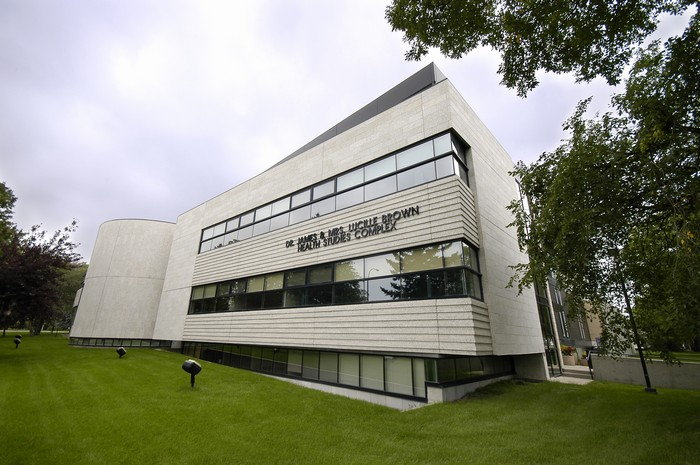 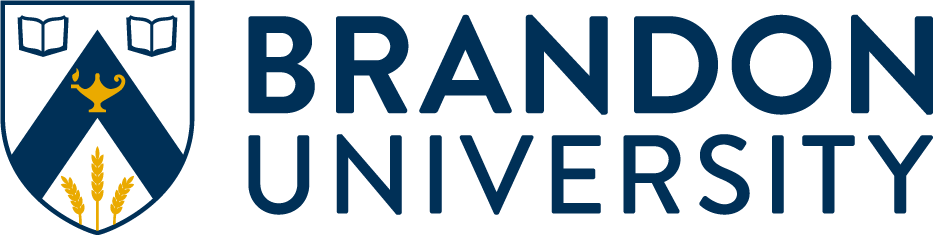 Table of ContentsIntroduction	2Research Initiatives	4Research Workshops	13Health Studies Seminar Series	14IntroductionDean of Health StudiesDr. W. Dean CareThis Biennial Research and Scholarship in Health Studies Report (2016-18) represents a culmination of efforts over the past eight years.  In 2008, we were a School of Health Studies with little in the way of research and scholarship outcomes.The following building blocks were put into place as a foundation for research and scholarly activities.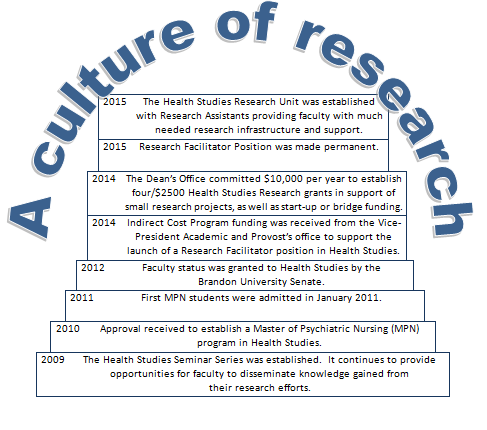 This report is tangible evidence that the building blocks put into place have been successful in increasing the research and scholarship productivity in the Faculty of Health Studies.My appreciation is extended to Donna Epp, Research Facilitator in Health Studies for her efforts over the past four years in facilitating and supporting the ongoing evolution and development of the Health Studies Research Unit. Proudly yours,Dr. W. Dean Care RNDean & ProfessorFaculty of Health StudiesResearch InitiativesNora AhmadDepartment of NursingGrantsBrandon University Research Committee Grant			$7, 500 Ahmad, N., Tryphonopoulos, P., & Henriquez, N. (2017). Manitoba registered nurses’ attitudes and philosophical perspectives of Medical Assistance in Dying (MAID).Brandon University Research Committee Grant			$7, 495 Graham, J. M., Care, W. D., Udod, S.A., Ahmad, N., Henriquez, N., Goosen, P., & Ellis, M. (2017).    Role Stressors and Coping Strategies of Nurse Managers in Rural Manitoba. Faculty of Health Studies Research Grant				$2, 500Henriquez, N., & Ahmad, N. (2017). Exploring lived experiences of LGBTQ people utilizing healthcare services in rural Manitoba.PublicationsOsitadimma, N., & Ahmad, N. (2016). Empowerment in health care organizations. In A. Ortenblad, C. A. Lofstrom, & R. Sheaff (Eds.)., Management innovations for healthcare organizations: Adopt, abandon or adapt (pp. 157-174). Oranye, N., Ezeah, P., & Ahmad, N. (2017). Elements of social capital and academic performance of undergraduate students. Social Indicators Research, 131(1), 305-319. doi: 10.1007/s11205-016-1249-x W. Dean CareDean of Health StudiesGrantBrandon University Research Committee Grant			$7, 495 Faculty of Health Studies Research Grant				$2, 500Graham, J. M., Care, W. D., Udod, S.A., Ahmad, N., Henriquez, N., Goosen, P., & Ellis, M. (2017).  Role Stressors and Coping Strategies of Nurse Managers in Rural Manitoba.PublicationsUdod, S. A., Cummings, G., Care, W. D., & Jenkins, M. (2017). Impact of role stressors on the health of nurse managers: A Western Canadian context. JONA: The Journal of Nursing Administration, 47(3), 159-164. doi:10.1097/NNA.0000000000000459 Udod, S.A, Cummings, G.G, Care, W.D., & Jenkins, M. (2017). Role stressors and coping strategies among nurse managers. Leadership in Health Services, 30(1), 29-43. doi: 10.1108/LHS-04-2016-0015PresentationHolland, A., Care, W. D., & Nicolson-Church, J. (May 2018).  The importance of mental health promotion in nursing education: Findings from a quantitative study at a Canadian university. Paper and poster presentation at the 7th International Nurse Education Conference. Banff, AB.Kathryn ChachulaDepartment of NursingGrantWorkers Compensation Board of Manitoba Grant		$56,408.66Chachula, K., & Varley, E. (2017). Perceptions and experiences of trauma within undergraduate nursing education. PublicationsRohatinsky, N., Chachula, K., Compton, R. M., Sedgwick, M., Press, M. M., & Lane, B. (2017). Nursing student preference for block versus non-block clinical models. Journal of Nursing Education, 56(3), 152-157. doi: 10.3928/01484834-20170222-06 Chachula, K., Smith, M., & Hyndman, K. (2018). Practical nurses’ lived experience of returning to school. Nurse Educator, 1(1). doi: 10.1097/NNE.0000000000000543Karen ClementsDepartment of Psychiatric NursingGrantFaculty of Health Studies Research Grant				$2, 300Clements, K. (2017). Community mental health activism/advocacy in Manitoba.PresentationsClements, K., Karpa, J., & Collins, J. (May 11 – 14, 2017). Relationship as the foundation of being: Implications and innovations for psychiatric nursing practice and education. Paper presented at the Horatio Festival of Psychiatric Nursing. Malta.Clements, K., & Karpa, J. (February 2018).  Relationship as a fifth metaparadigm concept in psychiatric nursing philosophy: Implications for education and practice. Co-presented one-hour presentation and workshop at the WNRCASN 2018 Conference. Calgary, AB. Karen Doty-SweetnamDepartment of Psychiatric NursingGrantFaculty of Health Studies Research Grant				$1,250Doty-Sweetnam, K., & Morrissette, P. (2017). Sioux Valley Medical Centre needs assessment and existing service utilization.Debra DusomeDepartment of Psychiatric NursingGrantResearch Manitoba New Investigator Opening Grant		$220, 531West, C., & Dusome, D. (2016). The family transition through pediatric hematopoetic stem cell transplant: A prospective analysis guided by a family systems-expressive arts framework.PresentationsWest, C., & Dusome, D. (October 2016). The family transition through pediatric hematopoetic stem cell transplant. Qualitative Health Research Conference. Kelowna, BC.Dusome, D., & West, C., (October 2016). Dialoguing with images: an expressive arts process in a constructivist grounded theory study. Qualitative Health Research Conference. Kelowna, BC.Dusome, D., Saurette, J., Kroeker, A., & Read, B. (September 2017), The use of the arts in palliative care education. The hidden faces of palliative care. 26th Annual Provincial Palliative Care Conference, Winnipeg, Manitoba.Dusome, D., &Winsor, J. (November 2017).  A retrospective study of the family transition through pediatric hematopoetic stem cell transplant: Findings as told by families in the storm. Canadian Federation of Mental Health Nurses Conference. Niagara Falls, ON. Jan Marie GrahamDepartment of NursingGrantsBrandon University Research Committee Grant	 		$7, 495 Faculty of Health Studies Research Grant		$2, 500Graham, J. M., Care, W. D., Udod, S.A., Ahmad, N., Henriquez, N., Goosen, P., & Ellis, M. (2017). Role stressors and coping strategies of nurse managers in rural Manitoba.PresentationsGraham, J.M. (October 13, 2016). Wanted: A place to call home. Mental Health on the Prairies, Brandon University. Brandon, MB.  Waddell, C., & Graham, J.M. (February 2018).  A study to determine RPNs scope of practice and professional identity in relation to their perceived employer expectations. Private presentation to stakeholders (College of Registered Psychiatric Nurses of Manitoba). Brandon, MB.Nadine HenriquezDepartment of NursingGrantsBrandon University Research Committee Grant			$7, 500 Ahmad, N., Tryphonopoulos, P., & Henriquez, N. (2017). Manitoba registered nurses’ attitudes and philosophical perspectives of Medical Assistance in Dying (MAID).Brandon University Research Committee Grant			$7, 495 Faculty of Health Studies Research Grant		$2, 500Graham, J. M., Care, W. D., Udod, S.A., Ahmad, N., Henriquez, N., Goosen, P., & Ellis, M. (2017).    Role Stressors and Coping Strategies of Nurse Managers in Rural Manitoba.Faculty of Health Studies Research Grant				$2, 500Henriquez, N., & Ahmad, N. (2017). Exploring lived experiences of LGBTQ people utilizing healthcare services in rural Manitoba.Jane KarpaDepartment of Psychiatric NursingGrantCollege of Nursing, University of Manitoba. Endowment Fund Award			$15, 200Karpa, J., Isse, A., Peters-Watral, B., Rieger, K., Chooniedass, R., Martin, D., Chernomas, W., Scruby, L. & West, C. (2017). Advancing a community of authentic scholarship: A peer-mentored experience for graduate nursing students. Awarded at the 2017 International Institute of Qualitative Methodology Qualitative Health Research Conference.PresentationsClements, K., Karpa, J., & Collins, J. (May 11 – 14, 2017). Relationship as the foundation of being: Implications and innovations for psychiatric nursing practice and education. Paper presented at the Horatio Festival of Psychiatric Nursing. Malta.Clements, K., & Karpa, J. (February 2018).  Relationship as a fifth metaparadigm concept in psychiatric nursing philosophy: Implications for education and practice. Co-presented one-hour presentation and workshop at the WNRCASN 2018 Conference. Calgary, AB. Nancy McPhersonDepartment of NursingPublicationMcPherson, N., Belton, K., & Watson-Creed, G. (2017). Primordial prevention, injury prevention and harm reduction. In A.R. Vollman, E.T. Anderson, & J.M. McFarlane (Eds.), Canadian community as partner: Theory and multidisciplinary practice (4th ed.). PresentationsMcPherson, N., Epp, D., & Racher, F. (2016, October). Sustaining couplehood while living with dementia: Recommendations for public education, health care provision and policy development. Oral presentation at the Mental Health on the Prairies Conference. Brandon, MB.Patrick J. MorrissetteDepartment of Psychiatric NursingGrantFaculty of Health Studies Research Grant				$1,250Doty-Sweetnam, K., & Morrissette, P. (2017). Sioux Valley Medical Centre needs assessment and existing service utilization.Renee RobinsonDepartment of Psychiatric NursingPublicationWaddell, C., Robinson, R., & Crawford, A. (2017). Decolonizing approaches to Inuit community wellness: Conversations with elders in a Nunavut community. Canadian Journal of Community Mental Health, 36(1), 1-13. doi: 10.7870/cjcmh-2017-001Kimberley RyanDepartment of NursingGrantBrandon University Research Committee Grant			$4,000Ryan, K., & McKenzie, T. (2017). Use of an EAGALA model based psychotherapy (EAP) & equine assisted learning (EAL) program: Do children/adolescents get ‘better’?PresentationRyan, K. D. (March 2017). Equine assisted therapy research: Beginning steps. Accepted for poster presentation at the EAGALA Annual Conference. Denver, Colorado.Penny TryphonopoulosDepartment of NursingGrantBrandon University Research Committee Grant			$7, 500 Ahmad, N., Tryphonopoulos, P., & Henriquez, N. (2017). Manitoba registered nurses’ attitudes and philosophical perspectives of Medical Assistance in Dying (MAID).Brandon University Research Committee Grant			$7, 497 Tryphonopolous, P. (2017). Video-Feedback Interaction Guidance for Improving Interactions Between Depressed Mothers and their Infants.PublicationLetourneau, N. L., Tryphonopoulos, P., Novick, J., Hart, J. M., Giesbrecht, G., & Oxford, M. L. (2018). Nursing child assessment satellite training parent-child interaction scales: Comparing American and Canadian normative and high-risk samples. Journal of Pediatric Nursing; Journal of Pediatric Nursing, 40, 47-57. doi: 10.1016/j.pedn.2018.02.016Candice WaddellDepartment of Psychiatric NursingGrantsFaculty of Health Studies Research Grant				$2, 228Waddell, C. (2017). Prairie masculinities: A study of mental health and wellness. Faculty of Health Studies Research Grant				$1, 900Waddell, C. (2017). A study to determine RPN scope of practice and professional identity in relation to perceived employer expectations.PublicationsWaddell, C., Robinson, R., & Crawford, A. (2017). Decolonizing approaches to Inuit community wellness: Conversations with elders in a Nunavut community. Canadian Journal of Community Mental Health, 36(1), 1-13. doi: 10.7870/cjcmh-2017-001Crawford, A., Waddell, C., & Lund, C. (in press). Unsettling healthcare with Inuit in Canada: Cultural safety education for healthcare providers. In Schiff, R.; & Molle, H., Health and Healthcare in Northern Canada.PresentationsWaddell, C. (May 2017). Decolonizing approaches to community wellness: Conversations with elders in a Nunavut community. Black Canadian Studies Association 2017 Conference. Brandon Manitoba.Research WorkshopsAugust 31, 2016Opportunity for faculty to attend graduate student sessions on SPSS, NVivo, or Theme IdentificationKnowledge Translation Workshop – Centre for Healthcare InnovationNovember 1-2, 2016SPSS workshop, Facilitated by Penny Tryphonopoulos and Nora AhmadHealth Studies Seminar SeriesDate: Wednesday, April 16, 2016 Title:  The lived experience of transition from practicing LPN to BN student.Presenters: Mary Smith, (title), Kathryn Chachula, Assistant Professor, Department of Nursing, Faculty of Health Studies, Brandon University, Dr. Kathryn Hyndman, Adjunct Professor, Faculty of Health Studies, Brandon UniversityDate: Wednesday, June 8, 2016Title: The family transition through pediatric hematopoietic stem cell transplant.Presenter: Christina West, Assistant Professor, Rady Faculty of Health Sciences, College of Nursing, University of Manitoba, Debra Dusome, Assistant Professor, Department of Psychiatric Nursing (Winnipeg), Faculty of Health Studies, Brandon UniversityDate: Wednesday, September 14, 2016Title: Department of psychiatric nursing philosophical framework - Three emerging constructs.Presenter: Karen Clements, Assistant Professor, Department of Psychiatric Nursing (Winnipeg), Faculty of Health Studies, Brandon UniversityDate: Wednesday, November 9, 2016Title: The lived experience of Qatari adolescents in international secondary schools in Qatar.Presenter: Jan Marie Graham, Assistant Professor, Department of Nursing, Faculty of Health Studies, Brandon UniversityDate: Wednesday, December 14, 2016Title: The relationship between empowerment, work stress and job performance among nurses.Presenter: Dr. Nora Ahmad, Associate Professor, Department of Nursing, Faculty of Health Studies, Brandon UniversityDate: Wednesday, January 11, 2017Title: Investigating mental illness and exploitation in rural, remote and isolated areas.Presenter: Katherine Pachkowski, Assistant Professor, Department of Psychiatric Nursing, Faculty of Health Studies, Brandon UniversityDate: Monday, February 13, 2017Title: Decolonizing approaches to Inuit community wellness: conversations with elders in a Nunavut community.Presenter: Candice Waddell, Assistant Professor, Department of Psychiatric Nursing, Faculty of Health Studies, Brandon UniversityDate: Wednesday, March 8, 2017Title: Dialoguing with images research methodology and findings on our family transition through stem cell transplant process.Presenter: Debra Dusome, Assistant Professor, Department of Psychiatric Nursing (Winnipeg), Faculty of Health Studies, Brandon UniversityDate: Wednesday, September 17, 2017Title: The effectiveness of tobacco intervention education in health professional students’ practice: A systematic review.Presenter: Dr. Kathryn Hyndman, Adjunct Professor, Faculty of Health Studies, Brandon University, Reiner Schira, Acting University Librarian, Brandon University, & Kathryn Chachula, Faculty of Health Studies, Brandon UniversityDate: Wednesday, October 11, 2017Title: A retrospective study of “the family transition through pediatric hematopoetic stem cell transplant”: Findings as told by families in the storm.Presenter: Debra Dusome, Assistant Professor, Department of Psychiatric Nursing (Winnipeg), Faculty of Health Studies, Brandon UniversityDate: Wednesday, November 8, 2017Title: Relationship as the foundation of being: Implications and innovations for psychiatric nursing practice and education.Presenters: Karen Clements, Assistant Professor, Department of Psychiatric Nursing (Winnipeg), Faculty of Health Studies, Brandon University, Jane Karpa, Assistant Professor, Department of Psychiatric Nursing (Winnipeg), Faculty of Health Studies, Brandon UniversityDate: Wednesday, December 13, 2017Title: A study to determine Registered Psychiatric Nurses’ scope of practice and professional identity in relation to perceived employer expectations.Presenters: Jan Marie Graham, Assistant Professor, Department of Nursing, Faculty of Health Studies, Brandon University, Candice Waddell, Assistant Professor, Department of Psychiatric Nursing, Faculty of Health Studies, Brandon University, Katherine Pachkowski, Assistant Professor, Department of Psychiatric Nursing, Faculty of Health Studies, Brandon UniversityDate: Monday, January 15, 2018Title: Are Rural Prairie Masculinities Hegemonic Masculinities?Presenters: Dr. Jonathan Allan, Professor, Department of Gender and Women’s Studies, Faculty of Arts, Brandon University, Candice Waddell, Assistant Professor, Department of Psychiatric Nursing, Faculty of Health Studies, Brandon University, Dr. Kerstin S. Roger, Associate Professor, Department of Community Health Sciences, Rady Faculty of Health Sciences, University of ManitobaDate: Wednesday, March 21, 2018Title: VID-KIDS: video-feedback interaction guidance intervention for mothers affected by depression.Presenters: Dr. Penny Tryphonopoulos, Assistant Professor, Department of Nursing, Faculty of Health Studies, Brandon University